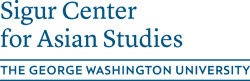 Visiting Scholar 
Application FormIN WHICH QUARTER WOULD YOU LIKE TO BEGIN YOUR RESEARCH?FALL	WINTER	SPRING	SUMMERPROPOSED DURATION	MONTHSARRIVAL DATE	DEPARTURE DATEFIRST NAMEMIDDLE NAMELAST NAME4.U.S. SOCIAL SECURITY NUMBER (IF APPLICABLE)5.DATE OF BIRTH	/	/	6.	MALE	FEMALECOUNTRY OF CITIZENSHIPCOUNTRY OF BIRTHHOME ADDRESSU.S. CITIZEN	PERMANENT U.S.RESIDENTINSTITUTIONDEPARTMENT	TITLEADDRESSCITY	STATE	ZIP CODE COUNTRYTELEPHONE	FAX16. WEBSITECOUNTRIES OF INTERESTAREA (S)OF INTERESTRESEARCH TOPIC TITLE* PLEASE ATTACH A ONE PAGE SUMMARY OF YOUR PROPOSED RESEARCH20.21.GOVERNMENT	UNIVERSITY	PERSONAL	OTHER*PLEASE SPECIFY HOW YOU PLAN TO FUND YOUR VISITDOES YOUR SCHOLARSHIP REQUIRE ANY SPECIFIC FUNDING FROM THE HOSTING INSTITUTION (SIGUR CENTER)?NO YESIF YES, PLEASE SPECIFY22.NAME AND PERMANENT ADDRESS OF PERSON TO BE NOTIFIED IN CASE OF EMERGENCY: NAMEADDRESSTELEPHONE E-MAILFACULTY CONTACTS AT GWU23. Visiting Scholars at the Sigur Center are expected to play an active role in the intellectual life of the Sigur Center and the Elliott School of International Affairs. As such, Visiting Scholars at the Sigur Center should anticipate participating in activities such as - but not limited to - attending Sigur Center events and providing guest lectures in GW courses related to their research topic. Visiting Scholars must also present their research in an oral presentation or written report to the Sigur Center by the end of their term. Specific arrangements for participation in activities and submission of research findings – such as logistical details of the presentation and/or length and content of written report – will be communicated and confirmed between the Visiting Scholar, Sigur Center staff, and the Scholar’s GW faculty advisor as needed.Additionally, due to the high volume of Visiting Scholar applications and limited office space available at Sigur Center, accepted Scholars may have to share desk space during their research term. This will also be communicated and confirmed between the Visiting Scholar and Sigur Center staff as needed.By signing below, you acknowledge and accept the above expectations. 	SignApply by Mail:	Sigur Center for Asian StudiesVisiting Scholar ProgramElliott School of International Affairs, George Washington University 1957 E Street, N.W., Suite 503Washington D.C., 20052 U.S.A.Apply by Fax:	(202) 994-6096 Apply by E-mail:	rhaddock@gwu.edu More information:	(202) 994-5874SignToday's date	/	/CITYSTATEZIP CODEZIP CODECOUNTRY10. HOME PHONEE-MAIL11. MOTHER TONGUE11. ENGLISH LEVELDATES OF ATTENDANCENAME OF SCHOOLLOCATIONMAJOR SUBJECTDEGREE